             ข้อมูลปราชญ์ 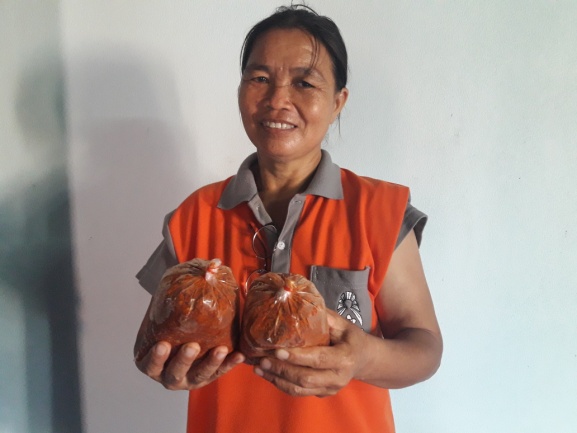                 (ผู้เชี่ยวชาญ/ประสบความสำเร็จในอาชีพ)1. ชื่อ   นางแฉล้ม  ยอดสุวรรณ์2. วัน/เดือน/ปีเกิด  11 กุมภาพันธ์ 2507  อายุ 52 ปี เลขประจำตัวประชาชน     36506003029883. ที่อยู่  บ้านเลขที่  4  หมู่ที่  10  ตำบลดงประคำ  อำเภอพรหมพิราม  จังหวัดพิษณุโลก4. การติดต่อ  โทรศัพท์  086-06237095. การศึกษาสูงสุด  ม. 66. ความเชี่ยวชาญ/ความสำเร็จในการประกอบอาชีพ  ทำน้ำพริกแกง	7. บันทึกความรู้ของปราชญ์/ผู้ประสบความสำเร็จด้านอาชีพ 	1) ความเป็นมา		ได้มีโอกาสไปอบรมกับทางนิคมอุตสาหกรรมทุ่งสาน ของกรมประชาสงเคราะห์ และเมื่อได้ความรู้ ก็กลับมาจัดตั้งกลุ่มทำน้ำพริกแกงในหมู่บ้าน โดยมีการลงหุ้น คนละ 50 บาท และทางนิคมอุตสาหกรรมทุ่งสานสนับสนุนเงินทุน จำนวนเงิน  5,000  บาท  และทางกลุ่มก็ได้ยึดเป็นอาชีพจนถึงทุกวันนี้	2) กระบวนการผลิต/วิธีการขั้นตอน/เทคนิค/ที่ใช้ในการแก้ปัญหาหรือพัฒนาอาชีพ		วัสดุอุปกรณ์			1. พริกแห้งแจว และพริกใหญ่  หอม กระเทียม ข่า ตะไคร้ ผิวมะกรูด			2. น้ำปลา กะปิ เกลือป่น			3. เครื่องบด  เครื่องหั่น			4 ภาฃนะ เช่น กาละมัง มีด เขียง ถุงมือ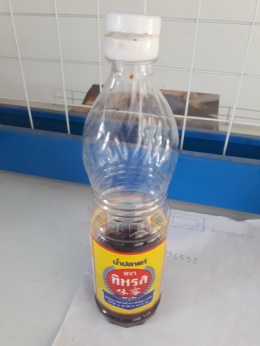 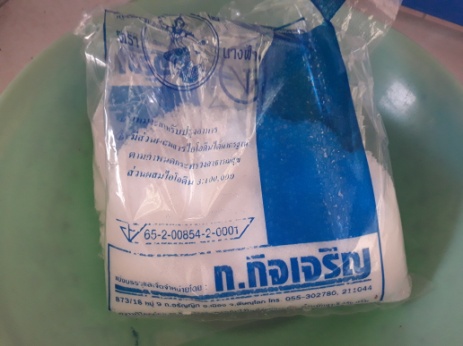 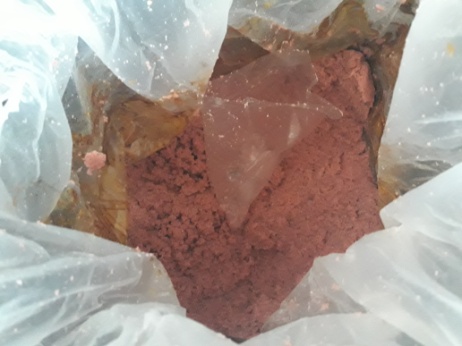 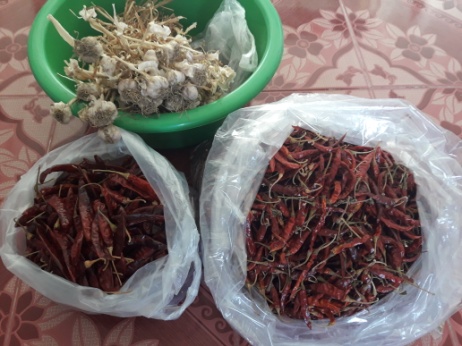 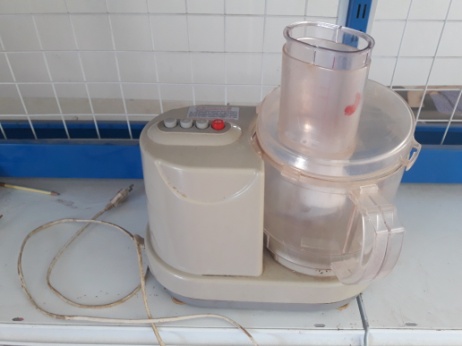 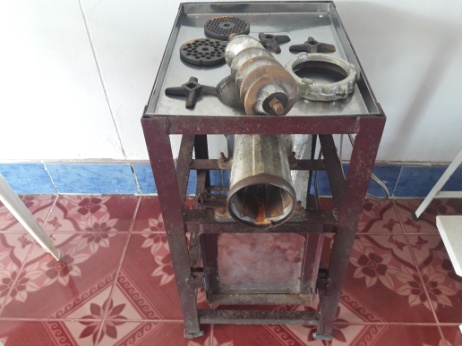 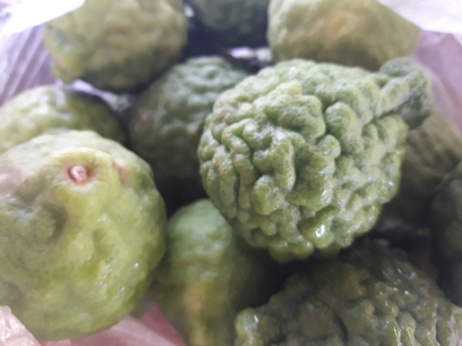 - 2 -		วิธีทำ (ทำพริกแกงจำนวน 18 กิโลกรัม)			1. พริกแห้งแจว และพริกใหญ่  อย่างละ 1.5 กิโลกรัม2. หอมลอกเปลือกออก จำนวน 2.4 กิโลกรัม			3. กระเทียมลอกเปลือกออก จำนวน  3 กิโลกรัม			4. ตะไคร้หั่นชิ้นเล็ก จำนวน 2.4 กิโลกรัม			5. ผิวมะกรูดหั่นชิ้นเล็ก จำนวน 6 ขีด			6. ข่าหั่นชิ้นเล็ก จำนวน 1 กิโลกรัม			7. น้ำปลา จำนวน 350 ซีซี  			8. กะปิ จำนวน 3 กิโลกรัม และเกลือป่น จำนวน 1 ขีด			5. นำส่วนผสมทุกอย่างมารวมกันคนในกาละมัง                                 5. นำเข้าเครื่องบดให้ละเอียดตามต้องการ			6. นำมาบรรจุใส่บรรจุภัณฑ์ นำเข้าตู้เย็น (เก็บไว้ได้อย่างน้อย 2 เดือน)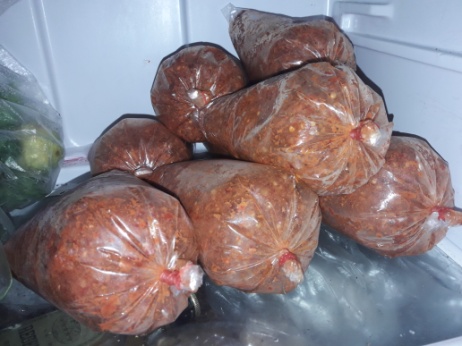 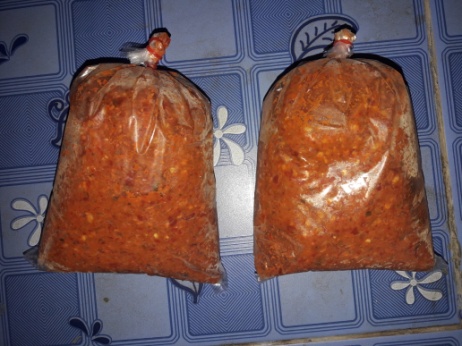 	3) ปัจจัยแห่งความสำเร็จ		1. ทำของสดใหม่อยู่เสมอ วัสดุที่ใช้ปลอดสารพิษ ไม่ผสมน้ำ		2. ใส่กะปิทอดให้เหลือง แห้ง หอมน่ารับประทาน7. เกียรติคุณ/รางวัลที่ได้รับ      ไม่มี8. ประสบการณ์ถ่ายทอดความรู้	1. โครงการ อบรมการพัฒนาอาชีพ   หน่วยงาน  นิคมอุตสาหกรรมทุ่งสาน	2. โครงการ อาบรมอาชีพเสริม        หน่วยงาน  พัฒนาชุมชน							(ลงฃื่อ)  แฉล้ม  ยอดสุวรรณ์       (นางแฉล้ม  ยอดสุวรรณ์)        25  กรกฎาคม  2559